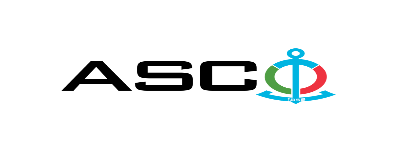 “AZƏRBAYCAN XƏZƏR DƏNİZ GƏMİÇİLİYİ” QAPALI SƏHMDAR CƏMİYYƏTİNİN№AM-208/2022 NÖMRƏLİ 27.12.2022-Cİ il TARİXİNDƏ İSTİLİK QAZANXANALARINA VƏ SİSTEMLƏRİNƏ İLLİK TEXNİKİ XİDMƏTLƏRİN SATINALINMASI MƏQSƏDİLƏ KEÇİRDİYİAÇIQ MÜSABİQƏNİN QALİBİ HAQQINDA BİLDİRİŞ                                                              “AXDG” QSC-nin Satınalmalar KomitəsiSatınalma müqaviləsinin predmetiİSTİLİK QAZANXANALARINA VƏ SİSTEMLƏRİNƏ İLLİK TEXNİKİ XİDMƏTLƏRİN SATINALINMASIQalib gəlmiş şirkətin (və ya fiziki şəxsin) adıMEBA   MMCMüqavilənin qiyməti21324.00 AZNMalların tədarük şərtləri (İncotresm-2010) və müddəti                                     DDPİş və ya xidmətlərin yerinə yetirilməsi müddətiİLLİK